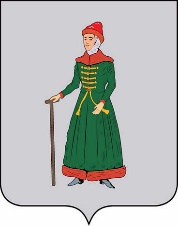 АДМИНИСТРАЦИЯСТАРИЦКОГО МУНИЦИПАЛЬНОГО ОКРУГАТВЕРСКОЙ ОБЛАСТИПОСТАНОВЛЕНИЕ17.01.2023                                       г. Старица                                                 №  4Об утверждении перечня должностных лиц, уполномоченных составлять протоколы об административных правонарушенияхВ соответствии с Законом Тверской области от 14.07.2003 №46-ЗО                                  «Об административных правонарушениях», Законом Тверской области от 06.10.2011                 № 55-ЗО «О наделении органов местного самоуправления Тверской области отдельными государственными полномочиями Тверской области по созданию административных комиссий и определению перечня должностных лиц, уполномоченных составлять протоколы об административных правонарушений»Администрация Старицкого муниципального округа Тверской области ПОСТАНОВЛЯЕТ:1. Утвердить перечень должностных лиц администрации Старицкого муниципального округа, уполномоченных составлять протоколы об административных правонарушениях, предусмотренных законом Тверской области от 14.07.2003 № 46-ЗО «Об административных нарушениях» согласно приложению №1 к настоящему постановлению.2. Уполномочить секретаря административной комиссии Старицкого муниципального округа Тверской области составлять протоколы об административных правонарушениях, предусмотренных частью 1 статьи 20.25 Кодекса об административных правонарушениях.3. Утвердить форму вкладыша к удостоверению должностного лица администрации Старицкого муниципального округа, уполномоченного составлять протоколы об административных правонарушениях, согласно приложению № 2                                к настоящему постановлению.4. Утвердить форму бланков протоколов об административных правонарушениях в отношении физических, должностных и юридических лиц согласно приложению № 3                  к настоящему постановлению. 5. Признать утратившими силу:- от 13.03.2015 № 132 «Об утверждении перечня должностных лиц, уполномоченных составлять протоколы об административных правонарушениях»;- от 21.08.2018 № 537 «О внесении изменений в Перечень должностных лиц администрации Старицкого района Тверской области, уполномоченных составлять протоколы об административных правонарушениях, утвержденный постановлением администрации Старицкого района Тверской области от 13.03.2015 № 132».6. Настоящее постановление вступает в силу со дня его подписания, подлежит опубликованию в газете «Старицкий вестник» и размещению на официальном сайте Администрации Старицкого муниципального округа .Глава Старицкого муниципального округа  			                                 С.Ю. ЖуравлёвПриложение №1к постановлению Администрации Старицкого муниципального округа от 17.01.2023   № 4Перечень должностных лицадминистрации Старицкого муниципального округа Тверской области, уполномоченных составлять протоколы об административных правонарушенияхФОРМАвкладыша к удостоверению должностного лица Администрации Старицкого муниципального округа Тверской области, уполномоченного составлять протоколы об административных правонарушенияхВкладышк удостоверению № ___________________________________________________________________________________
(Ф.И.О.)_______________________________________________________________________________________________________________________________________________________________________________________________________________________________________
(должность)постановлением Администрации Старицкого муниципального округа Тверской области       от «____» __________ 2023 №____ уполномочен составлять протоколы                                             об административных правонарушениях, предусмотренных Законом Тверской области               от 14.07.2003 № 46-ЗО «Об административных правонарушениях».Глава Старицкого муниципального округа                    		                                  С.Ю. ЖуравлёвФОРМАпротокола об административном правонарушении в отношении физического/должностного лицаАДМИНИСТРАЦИЯ СТАРИЦКОГО МУНИЦИПАЛЬНОГО ОКРУГАТВЕРСКОЙ ОБЛАСТИПРОТОКОЛ № _______об административном правонарушении«_____»____________ 20____ г.			       Место составления ________________Мною, ______________________________________________________________________
_____________________________________________________________________________
(должность, Ф.И.О. лица, составившего протокол)действующим на основании постановления Администрации Старицкого муниципального округа от «____»_____2023 года №_______, в соответствии со ст. 28.1, 28.2 КоАП РФ составлен настоящий протокол в отношении гражданина/должностного лица:Дата рождения ________________ Место рождения ______________________________________________________________________________________________________________Гражданство __________________________________________________________________Место работы и должность _____________________________________________________
_____________________________________________________________________________
Место регистрации _________________________________________________________________________________________________________________________________________
Место фактического проживания _____________________________________________________________________________________________________________________________Телефон ______________________________________________________________________Документ, удостоверяющий личность _____________________________________________
                                                                                         (серия, номер, дата выдачи, кем и когда выдан)_____________________________________________________________________________
Лицу, в отношении которого составлен протокол, разъяснены его права и обязанности в соответствии со статьей 51 Конституции РФ и пунктом 1 статьи 25.1 КоАП РФ.В соответствии с пунктом 1 статьи 25 Кодекса Российской Федерации об административных правонарушениях лицо, в отношении которого ведется производство по делу об административных правонарушениях, вправе знакомиться со всеми материалами дела, давать объяснения, представлять доказательства, заявлять ходатайства и отводы, пользоваться юридической помощью защитника, а также иными процессуальными правами в соответствии с Кодексом Российской Федерации об административных правонарушениях ___________________________________________
                                                                                                                           ( подпись)событие административного правонарушения: «____»______20 ___ г. в «____» час «____» мин, ________________________________________________________________________(место совершения )_____________________________________________________________________________( фабула)
_____________________________________________________________________________
______________________________________________________________________________________________________________________________________________________________________________________________________________________________________________________________________________________________________________________________________________________________________________________________________________________________________________________________________________
то есть совершил(а) административное правонарушение, ответственность за которое предусмотрена статьей ______ Закона Тверской области от 14.07.2003 № 46-ЗО «Об административных правонарушениях».Объяснение правонарушителя (гражданина/должностного лица, в отношении которого возбуждено дело об административном правонарушении) ___________________________________________________________________________________________________________________________________________________________________________________________________________________________________________________________________________________________________________________________________________________________________________________________________________________________________________________________________________________________________________________________________________________________

                                                                                                                   _______________________________________                                                                                                                                               (подпись)Свидетели ____________________________________________________________________
_______________________________________________________________________________________________________________________________________________________________________________________________________________________________________
К протоколу прилагается _______________________________________________________
__________________________________________________________________________________________________________________________________________________________
Иные сведения, необходимые для разрешения дела _________________________________
_______________________________________________________________________________________________________________________________________________________________________________________________________________________________________
Подпись лица, составившего протокол ____________________________________________                                                                                                                     ( подпись)С протоколом ознакомлен(а), копия протокола вручена «____»_________20_____года
_____________________________________________________________________________
(ФИО, подпись лица, в отношении которого возбуждено дело, либо пометка об отказе от подписи протокола)
__________________________________________________________________________________________________________________________________________________________ФОРМАпротокола об административном правонарушении в отношении юридического лицаАДМИНИСТРАЦИЯ СТАРИЦКОГО МУНИЦИПАЛЬНОГО ОКРУГА ТВЕРСКОЙ ОБЛАСТИПРОТОКОЛ № _______об административном правонарушении«_____»____________ 20____ г.			       Место составления ________________Мною, ______________________________________________________________________
_____________________________________________________________________________
(должность, Ф.И.О. лица, составившего протокол)действующим на основании постановления администрации Старицкого района от «____»______2023 №_______, в соответствии со ст. 28.1, 28.2 КоАП РФ составлен настоящий протокол в отношении юридического лица:Наименование юридического лица _______________________________________________Юридический адрес ___________________________________________________________
Почтовый адрес _______________________________________________________________
ИНН ________________________________________________________________________
Руководитель (представитель) юридического лица:Должность:___________________________________________________________________Документ, удостоверяющий личность _____________________________________________
                                                                                         (серия, номер, дата выдачи, кем и когда выдан)_____________________________________________________________________________Действующий на основании ______________________________________________________________________________________________________________________
(вид и реквизиты документа, подтверждающие полномочия представителя юридического лица)тел./факс _____________________________________________________________________
  Лицу (представителю юридического лица), в отношении которого составлен протокол, разъяснены его права и обязанности в соответствии со статьей 51 Конституции РФ и п. 1 ст. 25.1 КоАП РФ.В соответствии с пунктом 1 статьи 25 Кодекса Российской Федерации                              об административных правонарушениях лицо, в отношении которого ведется производство по делу об административных правонарушениях, вправе знакомиться со всеми материалами дела, давать объяснения, представлять доказательства, заявлять ходатайства и отводы, пользоваться юридической помощью защитника, а также иными процессуальными правами в соответствии с Кодексом Российской Федерации                              об административных правонарушениях.                                                                                                   ____________________________
                                                                                                                                                              ( подпись )событие административного правонарушения: «____»______20 ___ г. в «____» час «____» мин, ________________________________________________________________________(место совершения )_____________________________________________________________________________( фабула)
_____________________________________________________________________________
______________________________________________________________________________________________________________________________________________________________________________________________________________________________________________________________________________________________________________________________________________________________________________________________________________________________________________________________________________
то есть совершил(а) административное правонарушение, ответственность за которое предусмотрена статьей ________ Закона Тверской области от 14.07.2003 № 46-ЗО «Об административных правонарушениях».Объяснение представителя юридического лица, в отношении которого возбуждено дело об административном правонарушении____________________________________________________________________________________________________________________________________________________________________________________________________________________________________________________________________________________________________________________________________________________________________________________________________________________________________________________________________________________________________________________
                                                                                                                    _______________________________________                                                                                                                                              (подпись)Свидетели ____________________________________________________________________
_______________________________________________________________________________________________________________________________________________________________________________________________________________________________________
К протоколу прилагается _______________________________________________________
__________________________________________________________________________________________________________________________________________________________
Иные сведения, необходимые для разрешения дела _________________________________
_______________________________________________________________________________________________________________________________________________________________________________________________________________________________________

Подпись лица, составившего протокол ____________________________________________                                                                                                                     ( подпись)С протоколом ознакомлен(а), копия протокола вручена «____»_________20_____года
_____________________________________________________________________________
(ФИО, подпись лица, в отношении которого возбуждено дело, либо пометка об отказе от подписи протокола)
_____________________________________________________________________________№ п/пДолжностные лицаСтатьи Закона Тверской области                            «Об административных правонарушениях»1заместитель главы Администрации Старицкого муниципального округа, курирующий вопросы строительства, транспорта и жилищно-коммунального хозяйства;заведующий отделом ЖКХ и жилищной политики Администрации Старицкого муниципального округа;Главный специалист отдела ЖКХ и жилищной политики Администрации Старицкого муниципального округаПункты 2 и 3 статьи 19 (в отношении объектов, расположенных в общественных местах и в нежилых зданиях, строениях, сооружениях), статьи 19.1-19.2 (в отношении объектов, расположенных в общественных местах и в нежилых зданиях, строениях, сооружениях), 19.3, 21 (в отношении объектов, расположенных в общественных местах и в нежилых зданиях, строениях, сооружениях), статьи 22, 24.1, 28, 31.1, 32, 32.4, 33, 34.1, 34.2, 35, 38 2заведующий отделом экономики и муниципальных закупок Администрации Старицкого района;заместитель заведующего отделом экономики и муниципальных закупок Администрации Старицкого муниципального округаСтатья 27, 29, 35.1, статья 39 (в части несоблюдения порядка содержания мест погребения), 58-59.1, 59.5.2, 59.5.33заведующая отделом строительства и дорожного хозяйства Администрации Старицкого муниципального округа;главный специалист отдела строительства и дорожного хозяйства Администрации Старицкого муниципального округаСтатьи 22, 24, 24.1, 27, 29, пункт 2 статьи 32.3, 32.4, 33, 34.1, 35, 36.1, 39 (в части несоблюдения порядка содержания мест погребения), 45 (в отношении муниципальных маршрутов регулярных перевозок муниципальных образований Тверской области, за исключением муниципальных маршрутов, полномочия по организации регулярных перевозок по которым перераспределены между органами местного самоуправления муниципальных образований Тверской области и органами государственной власти Тверской области)4заместитель главы Администрации Старицкого муниципального округа, курирующий социальные вопросы;заведующая отделом культуры Администрации Старицкого муниципального округаСтатьи 40.2, 54.3, 55, 565заместитель главы Администрации Старицкого муниципального округа, курирующий социальные вопросы;заведующий отделом образования Администрации Старицкого муниципального округаСтатьи 54.2, 556начальник отдела ГО и ЧС, МП Администрации Старицкого муниципального округаСтатьи 54.1, 56.4, пунктами 2 и 4 статьи 56.77управляющий делами Администрации Старицкого муниципального округа; главный специалист отдела организационно-контрольной работы Администрации Старицкого муниципального округаСтатьи 54.3, 55, 67.4 (в части предоставления муниципальных услуг, за исключением муниципальных услуг, в предоставлении которых участвует многофункциональный центр, или иная организация, привлекаемая, в соответствии с законодательством Российской Федерации для реализации функций многофункционального центра), 70 (в части нарушений правил изготовления и использования символов муниципального образования Тверской области, в том числе бланков и печатей либо иных носителей изображения символов муниципальных образований Тверской области)8начальник Управления сельской территорией Администрации Старицкого муниципального округаПункты 2 и 3 статьи 19 (в отношении объектов, расположенных в общественных местах и в нежилых зданиях, строениях, сооружениях), статьи 19.1-19.2 (в отношении объектов, расположенных в общественных местах и в нежилых зданиях, строениях, сооружениях), 19.3, 21 (в отношении объектов, расположенных в общественных местах и в нежилых зданиях, строениях, сооружениях), статьи 22, 24.1, 27, 28, 29, 31.1, 32, 32.4, 33, 34.1, 34.2, 35, 35.1, 36.1, 38, 39 (в части несоблюдения порядка содержания мест погребения), 40.2, 54.1-56, 56.4, 59.5.2, 59.5.3ФамилияИмяОтчествоФамилияИмяОтчество